Deutsch  als  zweite  FremdspracheKlasse 7 „Mein  Stundenplan“  «Моё  расписание  уроков»MEIN  STUNDENPLANПовторяем  слова – названия  школьных  предметов:Повторяем  дни  недели:Знакомимся  с  расписанием  ученика  немецкой  школы: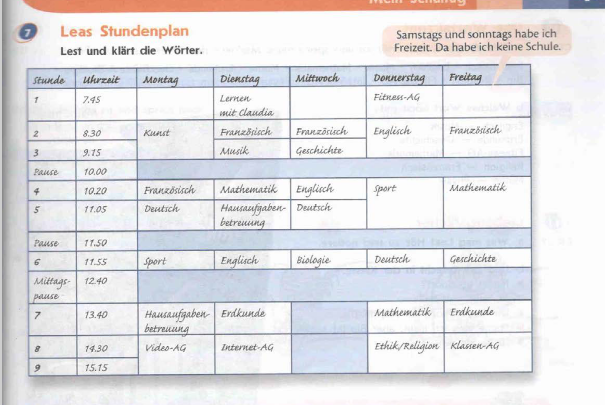 Переведите  это  расписание  на  немецкий  язык.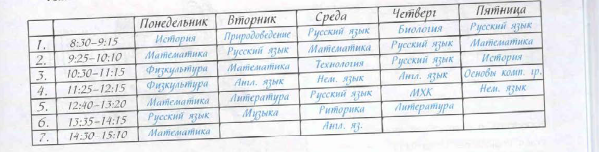 А теперь  нужно  рассказать  об  этом  расписании  по  шаблону.Am  Montag  hat  Mascha  sieben  Stunden  (уроков).Am  Dienstag  hat  Mascha _________  Stunden.Am  Mittwoch  hat  Mascha  ____________________ .Am  Donnerstag ______________________________ .___________________________________________ .Am  Samstag  ist  Mascha  schulfrei.Die  erste (первый)  Stunde  beginnt (начинается) um  acht  Uhr 30.Sie  endet  (заканчивается)  um  neun  Uhr 15.Die  zweite  Stunde  beginnt um _______________ .Sie  endet  um ___________________ .Die  dritte  Stunde  beginnt  um __________________ .Sie  endet  um  ___________________ .Die  vierte  Stunde  beginnt __________________________ .Sie  endet  _________________________ .Die  fünfte  Stunde ________________________________ .Sie  ______________________________ .Die  sechste  Stunde ________________________________ .Sie  ______________________________ .Die  siebte  Stunde ________________________________ .Sie  ______________________________ .Die  erste  Stunde  am  Montag  ist  Geschichte.Die  zweite  Stunde  am  Dienstag  ist ______________________ .Die  dritte  Stunde  am Mittwoch _________________________ .Die  vierte  Stunde ____________________________________ .Die  fünfte __________________________________________ .Die  sechste __________  am Montag  ist ____________________ .Die  siebte  __________  am  Mittwoch  ______________________ .das  Schulfach(die  Schulfächer)школьный  (учебный)  предмет(das)  Russischрусский  язык(das)  Englischанглийский  язык(das)  Deutschнемецкий  язык(das)  Französischфранцузский  язык(die)  Mathematik  =  (die)  Matheматематика(die)  Algebraалгебра(die)  Geometrieгеометрия(die)  Physikфизика(die)  Informatikинформатика(die)  Geschichteистория(die)  Sozialkundeобществознание(die)  Erdkunde(die)  Geografieгеография(die)  Biologie   =  (die)  Bioбиология(die)  Chemieхимия(die)  Literaturлитература(die)  Musikмузыка(die)  Kunstискусство, ИЗО(die)  Religionрелигия(der)  Sport   =   (das)  Turnenфизкультура(die)  Technologieтехнология(die)  SicherheitskundeОБЖ  (наука  о  безопасности)WochentageДни  неделиWochentageДни  неделиWann?Ответ  на  вопрос  когда?Wann?Ответ  на  вопрос  когда?(der)  Montagпонедельникam  Montagв понедельник(der)  Dienstagвторникam  Dienstagво  вторник(der)  Mittwochсредаam  Mittwochв среду(der)  Donnerstagчетвергam  Donnerstagв четверг(der)  Freitagпятницаam  Freitagв пятницу(der)  Samstagсубботаam  Samstagв  субботу(der)  Sonntagвоскресеньеam  Sonntagв  воскресеньеMontagDienstagMittwoch1.8:30 - 9:152.9:25-10:103.10:30-11:154.11:25-12:155.12:40-13:206.13:35-14.157.14:30-15:10DonnerstagFreitagSamstag1.8:30 - 9:152.9:25-10:103.10:30-11:154.11:25-12:155.12:40-13:206.13:35-14.157.14:30-15:10